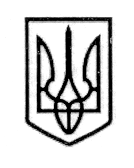 У К Р А Ї Н АСТОРОЖИНЕЦЬКА МІСЬКА РАДАЧЕРНІВЕЦЬКОГО РАЙОНУЧЕРНІВЕЦЬКОЇ ОБЛАСТІВИКОНАВЧИЙ КОМІТЕТР І Ш Е Н Н Я«22» серпня 2023 року							№ 209Про надання дозволу на вчиненняправочину щодо відчуження нерухомого майна, право користування яким має малолітня ДАЩУК А.І.Розглянувши заяву гр. ДАЩУК Т.К. та ДАЩУКА І.І. (за довіреністю), жителів м. Сторожинець, вул. Кіцманська, буд. 21 Чернівецького району Чернівецької області про надання дозволу на вчинення правочину щодо відчуження нерухомого майна, право користуванням яким має малолітня дитина та додані до неї документи,  враховуючи подання Служби у справах дітей від 11 серпня 2023 року № 290, керуючись статтями 176, 177 Сімейного кодексу України, статтею 17 Закону України „Про охорону дитинства”, частиною 1 статті 34 Закону України "Про місцеве самоврядування в Україні", пунктами 66, 67 Порядку провадження органами опіки та піклування діяльності, пов’язаної із захистом прав дитини, затвердженого постановою Кабінету Міністрів України від 24 вересня 2008 року №  866,  а також статті 12 Закону України «Про основи соціального захисту  бездомних осіб та безпритульних дітей», діючи в інтересах дитини,виконавчий комітет міської ради вирішив:Надати дозвіл на вчинення правочину, на відчуження квартири, розташованої в м. Сторожинець, вул. Чапаєва, буд. 11 кв. 6  Чернівецького району Чернівецької області, право користування якою має малолітня дитина, ДАЩУК Алісіа Іллівна, 29.06.2015 р.н., жителька м. Сторожинець, вул. Кіцманська, буд. 21 Чернівецького району Чернівецької області.Продовження рішення виконавчого комітету № 209  від «22» серпня 2023 рокуБатькам в місячний термін забезпечити реєстрацію місця проживання дитини за новою адресою, та надати підтверджуючі документи про це органу опіки та піклування.Контроль за виконанням цього рішення покласти на першого заступника міського голови Ігоря БЕЛЕНЧУКА.Секретар Сторожинецької міської ради	              Дмитро БОЙЧУК